SPOLEČNÁ KOMUNIKAČNÍ STRATEGIEEVROPSKÝCH STRUKTURÁLNÍCHA INVESTIČNÍCH FONDŮ V ČRV PROGRAMOVÉM OBDOBÍ 2014–2020II. aktualizovaná verze ke dni 17. 5. 2016Ministerstvo pro místní rozvojOddělení publicity EUStaroměstské náměstí 6110 15 Praha 1E-mail: nok@mmr.czVydáno MMR-NOK 2016OBSAH1.	ÚVODNÍ USTANOVENÍ	52.	DEFINICE POUŽÍVANÝCH POJMŮ	63.	PRAVIDLA KOMUNIKACE A PUBLICITY ESI FONDŮ	104.	POPIS IMPLEMENTAČNÍ STRUKTURY V OBLASTI PUBLICITY	125.	KOMUNIKAČNÍ STRATEGIE 2014–2020	155.1.	ANALÝZA VÝCHOZÍ SITUACE	155.1.1.	Obecné povědomí a vnímání problematiky fondů EU	155.1.2.	Orientace v problematice fondů EU	165.1.3.	Dopady a přínosy evropských fondů	175.1.4.	SWOT analýza	185.2.	CÍLE KOMUNIKACE	205.2.1.	Cíl I: Komunikace pro úspěšnou kohezní politiku EU – rovina obecná	205.2.2.	Cíl II: Komunikace pro úspěšnou kohezní politiku EU – rovina programová	215.2.3.	Cíl III. Komunikace pro úspěšnou kohezní politiku EU - rovina projektová	215.3.	JAK BUDE CÍLŮ DOSAŽENO?	235.4.	HLAVNÍ SDĚLENÍ	245.5.	ROLE NOK A ŘÍDICÍCH ORGÁNŮ	255.6.	FÁZE KOMUNIKACE	275.7.	CÍLOVÉ SKUPINY	295.7.1.	Široká veřejnost	295.7.2.	Cílové skupiny jednotlivých programů	305.7.3.	Odborná veřejnost	315.7.4.	Média	335.8.	KOMUNIKAČNÍ NÁSTROJE	345.9.	POVINNÉ AKTIVITY	406.	ROZPOČET	427.	ROČNÍ KOMUNIKAČNÍ PLÁN	448.	MONITOROVÁNÍ A EVALUACE	45Seznam zkratek	48SHRNUTÍZástupci řídicích orgánů (operačních) programů 2014–2020 zastřešených Dohodou o partnerství a Národní orgán pro koordinaci a řízení Dohody o partnerství se dohodli na této společné komunikační strategii pro oblast publicity evropských fondů v programovém období 2014–2020 v České republice. Obsahem této strategie je zejména nastavení společných cílů definovaných třemi hlavními měřitelnými indikátory výsledku a třemi vedlejšími indikátory výsledku. Tyto cíle byly nastaveny na základě analýzy výchozí situace, kde jsou zahrnuty výsledky celorepublikových dotazníkových šetření z let 2004, 2006, 2011 a 2013 a vyhodnocení zkušeností řídicích orgánů (operačních) programů. Komunikační strategie dále specifikuje hlavní témata a obsah sdělení pro období 2014–2020, definuje cílové skupiny, kterým má být toto sdělení doručeno, doporučuje komunikační nástroje a popisuje jednotlivé fáze komunikace v průběhu programového období 2014–2020.Další části dokumentu se věnují zejména prostředí, ve kterém bude komunikace realizována, definují pravidla pro komunikaci evropských fondů, role jednotlivých institucí v rámci implementační struktury a nastavují základní pravidla pro vyhodnocování zrealizovaných komunikačních aktivit.ÚVODNÍ USTANOVENÍDokument Společná komunikační strategie Evropských strukturálních a investičních fondů v ČR v programovém období 2014–2020 (dále také „Společná komunikační strategie“ nebo „SKS“) představuje rámcovou komunikační strategii pro všechny řídicí orgány (operačních) programů v programovém období 2014–2020 (dále také „řídicí orgány“ či „ŘO“) a Národního orgánu pro koordinaci a řízení Dohody o partnerství (dále také „Národní orgán pro koordinaci“ či „NOK“ v souladu s Nařízením Evropského parlamentu a Rady (EU) č. 1303/2013 (dále také „obecné nařízení“) a Prováděcím Nařízením Komise č. 821/2014. Společná komunikační strategie definuje hlavní cíle informování a publicity evropských strukturální a investičních fondů v ČR (dále také ESI fondů), cílové skupiny, komunikační nástroje, rámcový harmonogram, indikativní rozpočet a pravidla pro monitoring a vyhodnocování úspěšnosti naplňování stanovených cílů. Hlavním cílem SKS je nastavení a zajištění účinné a efektivní komunikace přínosů kohezní politiky široké veřejnosti a dalším cílovým skupinám definovaným v této komunikační strategii. Tato Společná komunikační strategie bude zpřesňována detailnějšími ročními komunikačními plány všech (operačních) programů a Národního orgánu pro koordinaci, které budou reagovat na aktuální stav implementace programu a z něho vycházející komunikační potřeby. Roční komunikační plány napomáhají naplňovat Společnou komunikační strategii, obsahují konkrétní informace o plánovaných informačních a propagačních aktivitách včetně vyčíslení příslušných monitorovacích indikátorů v daném roce, předpokládaných nákladů a termínů realizace v měsíčním členění. Závazná pravidla pro tvorbu ročních komunikačních plánů a dalších náležitostí publicity upravuje Metodický pokyn pro publicitu a komunikaci Evropských strukturálních a investičních fondů v programovém období 2014–2020 (dále také „MP publicita“).DEFINICE POUŽÍVANÝCH POJMŮEvaluace Proces založený na důkladném sběru informací a na jejich odborném vyhodnocování s cílem získat spolehlivé podklady pro řízení implementace. Hodnocení tak přispívá k hospodárnosti při nakládání s veřejnými prostředky a při jejich čerpání. V případě evaluací v oblasti ESI fondů se hodnotí nastavení strategií, politik, programů a projektů, jejich design, implementace a účinky. Záměrem je vyhodnotit relevanci a naplnění cílů (účelnost), dosažení efektivity, hospodárnosti a udržitelnosti. Hodnocení se provádějí před zahájením programového období či vlastní realizace (ex-ante), během nich (ad-hoc, ongoing nebo mid-term) a po nich (ex-post).3EPojmem 3E se rozumí: Effectiveness – Efficiency – Economy (v překladu účelnost – účinnost – úspornost), která jsou běžně doplňována ještě o pojmy „užitečnost“ a „udržitelnost“. Pravidlo 3E tedy znamená co nejhospodárnější nakládání s finančními prostředky při dosažení co nejlepších výsledků.IndikátoryIndikátor je nástroj pro měření cíle / plánu, postupu či dosažených efektů jednotlivých úrovní implementace. Indikátor musí být přesně definován a tvoří jej kód, název, jasná definice, měrná jednotka včetně popisu způsobu měření, zdroj údajů, výchozí, cílová a dosažená hodnota. Pojem „indikátor“ má stejný význam jako jeho český ekvivalent „ukazatel“. Metodický pokynZávazný metodický dokument upravující význačné oblasti implementace ESI fondů.Monitorovací výborVýbor, jehož úkolem je posuzovat provádění programu. Monitorovací výbor plní funkce v souladu s čl. 49 Nařízení Evropského parlamentu a Rady č. 1303/2013 a dále specificky dle čl. 110 Nařízení Evropského parlamentu a Rady č. 1303/2013, resp. čl. 74 specifického nařízení k EZFRV, nebo čl. 113 nařízení o ENRF. Členy monitorovacího výboru jsou zástupci příslušných řídicích a koordinačních subjektů a partnerů (např. odbory ministerstev, partnerská ministerstva, kraje, obce, nestátní neziskové organizace apod.).Evropské strukturální a investiční fondy Fondy EU určené k realizaci Společného strategického rámce: Evropský fond pro regionální rozvoj, Evropský sociální fond, Fond soudržnosti Evropský zemědělský fond pro rozvoj venkova a Evropský námořní a rybářský fond.Národní orgán pro koordinaci a řízení Dohody o partnerstvíCentrální metodický a koordinační orgán pro implementaci programů spolufinancovaných z ESI fondů v České republice v programovém období 2014–2020. V uvedené oblasti je partnerem pro Evropskou komisi za ČR, zabezpečuje řízení Dohody o partnerství na národní úrovni, je správcem monitorovacího systému MS2014+, je metodickým orgánem v oblasti implementace a centrálním orgánem pro oblast publicity.(Operační) programZákladní strategický dokument tematické, finanční a technické povahy pro konkrétní tematickou oblast nebo území, ve kterém jsou popsány konkrétní cíle a priority pro čerpání z EFRR, ESF, FS, EZFRV a ENRF v programovém období 2014–2020, kterých chce členský stát v dané tematické oblasti/prioritě dosáhnout a jakým způsobem, s vazbou na Dohodu o partnerství a strategii Unie. Jedná se o závazný dokument pro řídicí orgán daného programu vůči Evropské komisi.PříjemceVeřejný nebo soukromý subjekt zodpovědný za zahájení, realizaci či udržení operace spolufinancované z ESF fondů, který na základě právního aktu o poskytnutí/převodu podpory a při splnění v něm stanovených podmínek předkládá řídicímu orgánu nebo zprostředkujícímu subjektu nebo platební agentuře žádost o platbu (resp. jednotnou žádost nebo žádost o dotaci) a přijímá nárokované finanční prostředky z veřejných rozpočtů. V případě Operačního programu přeshraniční spolupráce ČR - PR se příjemcem rozumí subjekt, a to jak hlavní příjemce, tak projektový partner, přičemž hlavní příjemce žádá řídicí orgán o prostředky na základě právního aktu o poskytnutí/převodu podpory a přijímá prostředky z rozpočtu EU uvolněné finančním útvarem MMR, které dále převádí na účty projektových partnerů. Příjemci u Operačního programu přeshraniční spolupráce ČR - PR také přijímají prostředky národního financování na základě právního aktu o poskytnutí/převodu podpory.V souvislosti s veřejnou podporou a podporou de minimis se výrazem „příjemce“ rozumí subjekt, který dostává veřejnou podporu / podporu de minimis.V souvislosti s finančními nástroji se výrazem „příjemce“ rozumí subjekt, který provádí finanční nástroj, případně fond fondů, je-li zřízen.Roční komunikační plánRoční komunikační plán je dokument, který představuje komunikační strategii každého (operačního) programu na daný rok. Roční komunikační plány napomáhají naplňovat Společnou komunikační strategii, obsahují konkrétní informace o plánovaných informačních a propagačních aktivitách včetně vyčíslení příslušných monitorovacích indikátorů v daném roce, předpokládaných nákladů a termínů realizace v měsíčním členění. Řídicí orgánOrgán zodpovědný za účelné, efektivní a hospodárné řízení a provádění operačního programu nebo Programu rozvoje venkova v souladu se zásadami řádného finančního řízení. Funkcemi řídicího orgánu operačního programu spolufinancovaného z EFRR, ESF, FS a ENRF může být pověřen celostátní, regionální nebo místní orgán veřejné správy nebo veřejný či soukromý subjekt, v případě Programu rozvoje venkova spolufinancovaného z  EZFRV  se může jednat o veřejný nebo soukromý subjekt působící na celostátní nebo regionální úrovni nebo samotný členský stát. Řídicí orgán vykonává činnosti v souladu s čl. 125 obecného nařízení, resp. čl. 66 nařízení o EZFRV.Seznam operacíSeznam všech operací podpořených z evropských strukturálních a investičních fondů je veřejně přístupný na stránkách www.dotaceEU.cz. Sestava je generována vždy na začátku kalendářního měsíce a obsahuje kompletní seznam příjemců podpory s uvedením názvů jejich projektů a částkou, kterou byl projekt podpořen. Do seznamu jsou zahrnuty všechny operace, na něž byl uzavřen právní akt. Společná komunikační strategie evropských strukturálních a investičních fondů v ČR v programovém období 2014–2020  Dokument Společná komunikační strategie představuje rámcovou komunikační strategii pro všechny řídicí orgány (operačních) programů v programovém období 2014–2020 a národního orgánu pro koordinaci. SKS definuje hlavní cíle informování a publicity evropských fondů, cílové skupiny, komunikační nástroje, rámcový harmonogram, indikativní rozpočet a pravidla pro monitoring a vyhodnocování úspěšnosti naplňování stanovených cílů. Zprostředkující subjektVeřejný či soukromý subjekt, jež byl členským státem nebo řídicím orgánem, nebo v případě EFRR/ESF/FS také certifikačním orgánem, pověřen výkonem některých funkcí řídicího, resp. certifikačního orgánu. Dohoda mezi členským státem nebo řídicím orgánem, resp. certifikačním orgánem a zprostředkujícím subjektem musí být písemná (viz čl. 123 (6) obecného nařízení).PRAVIDLA KOMUNIKACE A PUBLICITY ESI FONDŮ Tato kapitola ukládá všem řídicím orgánům komunikaci fondů EU dodržovat následující zásady:1. Transparentnost a otevřenostJe třeba vzít v potaz skutečnost, že ESI Fondy pracují s veřejnými finančními zdroji, a proto subjekty implementační struktury musí být ve své komunikaci maximálně otevřené vůči veřejnosti a médiím. Je nutné pravidelně aktualizovat Seznam příjemců, zveřejňovat rozhodnutí výběrových komisí apod. tak, aby byla zajištěna transparentnost procesů spjatých s fungováním (operačních) programů. Je doporučeno o transparentnosti všech procesů spjatých s fungováním (operačních) programů informovat veřejnost a média. Tím je umožněna veřejná kontrola, která snižuje vytváření možného korupčního prostředí. 
2. Srozumitelnost, jasné a jednoduché postupyNástrojem komunikace je jazyk, a proto budeme dbát na to, aby zprostředkovávané informace o ESI fondech měly jasnou, jednoduchou a srozumitelnou formu a byly přístupné všem. Oblast publicity ESI fondů by pro příjemce neměla být spjata s nadměrnou administrativou, komplikovanými postupy nebo finanční zátěží a z toho vyplývající chybovostí zejm. v oblasti povinné publicity. Subjekty implementační struktury proto dbají na jednoznačnost svých pokynů v této oblasti. 3. Účelnost, účinnost, úspornostDodržování principu 3E je podstatné i v oblasti komunikace. Kvalitní komunikaci nelze posuzovat pouze podle výše vynaložených prostředků. Proto je třeba pravidelně vyhodnocovat použité komunikační nástroje.4. Neutralita a omezování politických vlivůKomunikace ESI fondů není propagací politický stran a primárně ani jejich představitelů. Finanční prostředky, ani nástroje určené pro komunikaci ESI fondů se nesmí používat při volebních kampaních. V období devadesáti (90) dnů před konáním voleb do obecních zastupitelstev, krajských zastupitelstev, voleb do Senátu PSP ČR a Poslanecké sněmovny ČR se výslovně nesmí v komunikačních aktivitách ŘO používat fotografické, audiovizuální zobrazování politických osob, či vystupování politických osob na akcích pro širokou veřejnost. Fotografické a audiovizuální zobrazování politických osob se dále nesmí používat v placených formátech a prezentace osob ve spojitosti s prezentací a propagací politické strany je zakázána v jakékoli podobě. Ve všech případech použití fotografií a audiovizuálního zobrazování politických osob v aktivitách ŘO může národní orgán pro koordinaci vyžadovat zdůvodnění. Použití fotografií a audiovizuálního zobrazení politických osob v komunikačních aktivitách národního orgánu pro koordinaci projednává PS publicita a její většinové stanovisko je pro národní orgán pro koordinaci závazné. Kampaně na podporu ESI fondů se nesmí agresivně vymezovat vůči žádné skupině obyvatel ČR, která nesouhlasí s jejich principy, popřípadě, která nesouhlasí s Evropskou unií jako celkem. Primárním nástrojem pro komunikaci s výše uvedenými skupinami, či jednotlivci musí být vysvětlování přínosů kohezní politiky pro ČR. 
5. Spolupráce a respektSdílení a předávání informací o ESI fondech by mělo probíhat v duchu spolupráce a vzájemného respektu jednotlivých partnerů. Informace o ESI fondech by měly být předávány přesně, včas a všem dotčeným subjektům, čímž bude zajištěn jejich soulad a jednotnost. Při komunikaci budou zohledňovány specifické potřeby osob s různým typem handicapu.6. Odpovědnost, poctivost S informacemi o ESI fondech je třeba nakládat odpovědně, poctivě, protože reprezentují sdílené hodnoty a zájmy Evropské unie a ovlivňují její vnímání ze strany veřejnosti i médií. Všechny subjekty implementační struktury by proto měly zveřejňovat pouze ověřené informace. Odpovědnost zároveň předpokládá, že budou srozumitelně informovat o svých případných pochybeních jejich nápravě, jakož i o opatřeních, jak jim v budoucnu předejít. POPIS IMPLEMENTAČNÍ STRUKTURY V OBLASTI PUBLICITYFunkcí Národního orgánu pro koordinaci a řízení Dohody o partnerství pověřeno Ministerstvo pro místní rozvoj ČR. K tomuto účelu byl pro oblast publicity ESI fondů v rámci ministerstva zřízen odborný útvar, který zodpovídá za celkovou koordinaci a spolupráci s řídicími orgány při realizaci komunikačních aktivit. Ředitel/ka tohoto věcně příslušného útvaru plní zároveň roli národní informačního a komunikačního úředníka v souladu s čl. 117 odst. 1 Nařízení 1303/2013, jehož úkolem je koordinovat informační a komunikační činnosti týkající se jednoho nebo několika fondů, a průběžně informuje Komisi.Hlavní platformou pro spolupráci mezi jednotlivými řídicími orgány a národním koordinátorem je, v souladu s čl. 117 odst. 2 a 3 Nařízení 1303/2013, Pracovní skupina pro informování a publicitu Evropských strukturálních a investičních fondů 2014–2020 (dále také „PS publicita“ nebo „PS“). Jednání pracovní skupiny probíhá v souladu se Statutem a Jednacím řádem PS (zpravidla čtyřikrát ročně) a svolává ji předseda pracovní skupiny (národní informační a komunikační úředník dle čl. 117 odst. 1 Nařízení 1303/2013), kterým je ředitel/ředitelka věcně příslušného útvaru na MMR ČR (NOK). Mezi členy PS publicita patří zástupci národního koordinátora a všech řídicích orgánů:Tabulka 1: Přehled (operačních) programů, které jsou členy PS publicita a jejich řídicích orgánů Popis hlavních úkolů PS publicita a činností NOK a ŘO je podrobně popsán v Metodickém pokynu pro publicitu a komunikaci ESI fondů v programovém období 2014 – 2020.Jednou z platforem pro komunikaci vně PS publicita je monitorovací výbor (dále také „MV“) jednotlivých (operačních) programů, prostřednictvím kterého je o aktuální situaci v oblasti publicity informována také Evropská komise. MV je svoláván zpravidla dvakrát ročně.Pravidelné vykazování výsledků publicity je součástí výročních zpráv (operačních) programů, které jsou zveřejňovány na webových stránkách (operačních) programů a na zastřešujícím webu www.dotaceEU.cz.Za provádění komunikačních aktivit jsou zodpovědné správní orgány (viz Tabulka 2). Tabulka 2: Seznam správních orgánů (řídicích orgánů) zodpovědných za provádění komunikačních aktivitKOMUNIKAČNÍ STRATEGIE 2014–2020ANALÝZA VÝCHOZÍ SITUACENařízení Komise (ES) č. 1828/2006 stanovilo členským státům povinnost vyhodnotit komunikační aktivity v polovině a na konci programového období 2007–2013 a výsledky těchto vyhodnocení zveřejnit ve výroční zprávě za rok 2010 a v závěrečné zprávě o provádění programu. V průběhu programového období byla proto zrealizována následující vyhodnocení v oblasti komunikace fondů EU:Celorepublikové dotazníkové šetření v roce 2013, které navázalo na předchozí průzkumy z let 2004, 2005 a 2006 a 2010. Individuální vyhodnocení komunikačních aktivit jednotlivých řídicích orgánů ve spolupráci s externími evaluátory, jehož výsledky byly obsaženy ve výročních zprávách za rok 2010; Seminář Pracovní skupiny pro informování a publicitu fondů EU pro zástupce budoucích ŘO, na závěr programového období 2007–2013, který proběhl dne 20. srpna 2013. Na tomto workshopu proběhlo celkové zhodnocení uplynulého období, sdílení zkušeností, příkladů dobré praxe a společné nastavení hlavních cílů a priorit pro nové programové období.Tato kapitola obsahuje nejdůležitější závěry těchto vyhodnocení a z nich vycházející sledované indikátory a další směřování komunikace.Obecné povědomí a vnímání problematiky fondů EUCelorepublikové průzkumy povědomí české veřejnosti o fondech EU vyhodnocují vývoj v různých oblastech znalosti problematiky evropských fondů mezi lety 2004-2013. Tyto analýzy tvoří základ pro vyhodnocení publicity nejen NOK, ale i všech (operačních) programů ČR z programového období 2007–2013 a přináší řadu důležitých zjištění, které ovlivňují celkovou komunikační strategii v oblasti fondů EU pro další období.Obecné povědomí veřejnosti o fondech EU je v ČR dlouhodobě vysoké a mírný pokles v roce 2013 je v mezích statistické odchylky. V dalším období je počítáno se zaměřením se na větší hloubku sdělení, avšak podmínkou pro doručení hlubšího sdělení cílovým skupinám je udržování obecného povědomí na vysoké úrovni. Tabulka : Obecné povědomí široké veřejnosti o fondech EUZdroj: „Dotazníkové šetření: Informovanost o EU fondech 2013“http://www.strukturalni-fondy.cz/cs/Fondy-EU/Narodni-organ-pro-koordinaci/Evaluace/Knihovna-evaluaci/Dotaznikove-setreni-Informovanost-o-EU-fondech-201Víc viz hlavní indikátor výsledku I. v kap. 5.2.1.Mezi další komunikační priority, které dlouhodobě nevykazují uspokojivé výsledky, patří zejména pozitivní vnímání veřejnosti ať už samotné možnosti čerpání z evropských fondů nebo procesů spjatých s čerpáním evropských dotací, zejména v důsledku názoru na nízkou transparentnost těchto procesů. Z dotazníkového šetření z roku 2013 vyplývá zjištění, že možnost čerpat peníze z fondů EU hodnotí pozitivně pouze 65 % respondentů, což je o 16 procentních bodů méně než v roce 2011. Tato situace byla způsobena pravděpodobně negativní medializací prostředí fondů EU v ČR. Přestože problematických projektů byl pouze zlomek, média se věnovala především jim. Tento stav je zohledněn v kapitole 5.3.Tabulka : Pozitivní vnímání a transparentnostZdroj: „Dotazníkové šetření: Informovanost o EU fondech 2013“http://www.strukturalni-fondy.cz/cs/Fondy-EU/Narodni-organ-pro-koordinaci/Evaluace/Knihovna-evaluaci/Dotaznikove-setreni-Informovanost-o-EU-fondech-201 Více viz vedlejší indikátory výsledku I. a II. v kap. 5.2.1.Orientace v problematice fondů EUInformovat o konkrétních možnostech čerpání potenciální žadatele a následné poskytnutí kvalitní podpory skutečným žadatelům a příjemcům je klíčovým předpokladem pro úspěšnou implementaci programů. V této oblasti je proto zkoumán zájem o problematiku fondů EU, nejvyužívanější zdroje informací a názory na kvalitu poskytovaných informací. Na otázku, zda se respondenti z řad široké veřejnosti dostatečně orientují v problematice fondů EU, odpovědělo kladně celkem 14 % dotázaných v roce 2011 a v roce 2013 pouze 11 % dotázaných. Zde je však třeba počítat se silně subjektivním vnímáním respondentů o vlastní orientaci v problematice. Důležitějším ukazatelem je proto spíše odpověď na dotaz, zda respondenti považují informace za dobře dostupné a kvalitní pro ty, kdo o ně zájem mají. Tabulka : Orientace v problematice fondů EUZdroj: „Dotazníkové šetření: Informovanost o EU fondech 2013“http://www.strukturalni-fondy.cz/cs/Fondy-EU/Narodni-organ-pro-koordinaci/Evaluace/Knihovna-evaluaci/Dotaznikove-setreni-Informovanost-o-EU-fondech-201V této souvislosti a s ohledem na zkušenosti s čerpáním prostředků v programovém období 2007–2013 bude důležitou prioritou dostatečná komunikace s žadateli a příjemci, aby zpracovatelé projektových žádostí měli dostatek kvalitních informací pro přípravu a následnou administraci projektů pro zajištění nízké chybovosti a maximální absorpční kapacity. V programovém období 2014–2020 budou proto tato data plošně sledována zvlášť u cílové skupiny žadatelé a příjemci.Víc viz hlavní indikátor výsledku II. a vedlejší indikátor výsledku III. v kap. 5.2.2.Dopady a přínosy evropských fondů Informovanost občanů o konkrétních projektech, které byly zrealizovány z evropských fondů pro zvýšení životní úrovně občanů ČR, je nezbytným předpokladem pro úspěšnou komunikaci kohezní politiky. Znalost zrealizovaných projektů, které byly podpořeny z fondů EU, je proto dalším důležitým ukazatelem. Tabulka : Znalost zrealizovaných projektůZdroj: 2013: Eurobarometr 384Víc viz hlavní indikátor výsledku III. v kap. 5.2.3.SWOT analýzaNa závěr programového období 2007–2013 byly v rámci Pracovní skupiny pro informování a publicitu fondů EU shrnuty hlavní závěry a zkušenosti za celé programové období, ze kterých zástupci řídicích orgánů vybrali stěžejní témata k zapracování do nové komunikační strategie 2014–2020. Jak závěry z dotazníkového šetření, tak závěry z PS publicita posloužily k sestavení následující SWOT analýzy.Tabulka 7: SWOT analýza (Zdroj: Závěrečná zpráva z výzkumu pro Ministerstvo pro místní rozvoj, prosinec 2006 (http://bit.ly/1pO4zdr); Dotazníkové šetření: Informovanost o fondech EU – závěrečná zpráva, duben 2011 (http://bit.ly/1pO56vI); Povědomí široké veřejnosti o problematice fondů EU – závěrečná zpráva, říjen 2013 (http://bit.ly/1mJH41k); Seminář Pracovní skupiny pro informování a publicitu fondů EU pro programovém období 2007–2013; srpen 2013)Na základě zkušeností z programového období 2007–2013 bude v oblasti komunikace implementační struktury usilováno o zefektivnění komunikačních aktivit konkrétními prostředky  (viz kap. 5.3).CÍLE KOMUNIKACECíle komunikace ESI fondů jsou stanoveny v návaznosti na hlavní cíle a komunikační priority z programového období 2007–2013 a na základě analýzy výchozí situace popsané v bodě 5.1. Naplňování těchto cílů je sledováno pomocí konkrétních měřitelných hlavních indikátorů výsledku. Pro období 2014–2020 jsou identifikovány tři hlavní indikátory výsledku, jejichž vykazování může být součástí výročních zpráv (operačních) programů. Doplňkově budou ve vztahu k cílům sledovány i tři vedlejší indikátory. Cílová hodnota je nastavena pouze u hlavních indikátorů výsledku, které jsou uvedeny v kap. 8., kde je také popsán evaluační plán, podle kterého bude sledováno naplňování těchto indikátorů. Komunikační cíle jsou nastaveny z pohledu jednotlivých rovin komunikace. Pro období 2014–2020 je velmi důležité zajistit poskytování relevantních a objektivních informací prostřednictvím komunikačních nástrojů v  rovině obecné, projektové a programové. Cíle, které tvoří pilíře této komunikační strategie, byly v rámci analýzy výchozí situace identifikovány jako stěžejní a jejich dosahování jako nejvíce problematické. Cíl I: Komunikace pro úspěšnou kohezní politiku EU – rovina obecnáV této rovině je hlavním cílem zvýšit úspěšnost realizace nástrojů kohezní politiky v ČR a prostřednictvím široké škály nástrojů komunikovat existenci evropských fondů a přidanou hodnotu, kterou kohezní politika znamená pro Českou republiku. Cílové skupiny: Do této roviny spadají všechny cílové skupiny popsané v kap. 5.6. Sledované ukazatele: V této rovině je sledována celá řada ukazatelů, jako je obecné povědomí o fondech EU, zájem o problematiku evropských fondů, důvěra občanů, postoje a vztah k problematice evropských fondů a otázkám EU. Jako prioritní byly identifikovány:Cíl II: Komunikace pro úspěšnou kohezní politiku EU – rovina programováV této rovině je hlavním cílem motivovat potenciální žadatele a v rámci programů prostřednictvím včasné, strukturované a dostatečně kvalitní komunikace o možnostech čerpání z evropských fondů. Následně je důležité podpořit úspěšnost zrealizovaných projektů prostřednictvím dostatečné, kvalitní a včasné podpory žadatelům a příjemcům při přípravě a realizaci projektů v rámci jednotlivých programů (absorpční kapacita). Rovněž do této roviny spadá informování odborné i široké veřejnosti o oblastech spadajících do působnosti jednotlivých programů i o obecných otázkách a průřezových tématech. Cílové skupiny: Do této roviny spadají zejména potenciální a následně skuteční žadatelé a příjemci. Potenciální žadatelé a příjemci se však mohou nacházet v řadách široké i odborné veřejnosti. Proto ačkoli je komunikace v této rovině zaměřena tematicky úžeji, použité komunikační nástroje mohou být plošné.Sledované ukazatele: V této rovině je sledována kvalita a zdroje poskytovaných informací, vnímání kvality těchto informací u cílových skupin a skutečná informovanost cílových skupin. Jako prioritní byl identifikován následující ukazatel:Cíl III. Komunikace pro úspěšnou kohezní politiku EU - rovina projektováV této rovině je hlavním cílem informovat cílové skupiny o praktických přínosech zrealizovaných projektů a jejich dopadech na každodenní život občanů ČR.Cílové skupiny: Do této roviny spadají všechny cílové skupiny popsané v kap. 5.7.Sledované ukazatele: V této rovině je sledována zejména míra informovanosti cílových skupin o zrealizovaných projektech a jejich názory na užitečnost a přínos těchto projektů. Jako prioritní byl identifikován následující ukazatel:Hlavní cíle komunikace na základě analýzy výchozí situaceTabulka : Komunikační cíleTabulka 9: Průběžný stav monitorovacích indikátorů 1Zdroj: Povědomí široké veřejnosti o problematice fondů eu – závěrečná zpráva, říjen 2013 (http://www.strukturalni-fondy.cz/cs/fondy-eu/narodni-organ-pro-koordinaci/publicita/novinky-publicity/dotaznikove-setreni-informovanost-o-eu-fondech )2 Zdroj: Průběžný stav indikátorů – závěrečná zpráva, únor 2016 (http://dotaceeu.cz/cs/Fondy-EU/Narodni-organ-pro-koordinaci/Evaluace/Knihovna-evaluaci/Informovanost-o-fondech-EU-unor-2016)3Zdroj: Flash Eurobarometer 384 „Citizens’ awareness and perceptions of EU Regional Policy“ 2013 (http://ec.europa.eu/public_opinion/flash/fl_384_en.pdf )4 Zdroj: Flash Eurobarometer 423 „Citizens’ awareness and perceptions of EU Regional Policy“ 2015 (https://open-data.europa.eu/cs/data/dataset/S2055_423_ENG ) - hodnota je průběžně sledována i dílčími studiemi v ČRJAK BUDE CÍLŮ DOSAŽENO?Zlepšení pozitivního obrazu fondů EU V ČR a zvýšení transparentnostiNový systém čerpání evropských fondů v období 2014–2020 je přehlednější a jednodušší a reflektuje zkušenosti z programového období 2007–2013;Celkový proces od podání žádosti až po ukončení projektu je plně elektronický;Sjednocení postupů ve všech oblastech implementace ESI fondů pomocí jednotného metodického prostředí;Zásadní omezení možností používání fotografií politických osob při komunikaci evropských fondů pomocí Metodického pokynu pro publicitu aby nedocházelo ke zneužívání komunikačních aktivit hrazených z ESI fondů v předvolebních kampaních;Zjednodušení vizuálního stylu a zpřehlednění pro veřejnostZrušení log fondů a operačních programů. Nově se bude používat pouze znak EU a logo řídicího orgánu (popř. zprostředkujícího subjektu);Sjednocení terminologie a omezení používání eurožargonu;Důslednější koordinace komunikačních aktivit a zamezení zbytečné duplicitě informací prostřednictvím PS publicita;Podpora sdílení dobré praxe žadatelů a příjemců;Důslednější zacílení na jednotlivé cílové skupiny dle analýzy cílových skupin obsažených v ročních komunikačních plánech pro rok 2015;Využívání ambasadorů i opinion lídrů při komunikaci ESI fondů a jejich přínosů;Doplnění prezentace abstraktních čísel o více konkrétních přínosů pro společnost;Při komunikaci bude využíváno osobních příběhů a emocionálního náboje;Při komunikaci se bude zdůrazňovat pozitivní role aktérů zapojených do procesu implementace – zejména samotných žadatelů a příjemců. HLAVNÍ SDĚLENÍNa analýzu výchozí situace, nastavené cíle a fáze komunikace dále navazuje hlavní obsah sdělení. Pro období 2014–2020 jsou definována následující hlavní komunikační témata, z nichž si ŘO a NOK vybírají dle své vlastní oblasti a potřeby: Fondy EU:napomáhají k čistotě ovzduší, vody, odbourávání ekologické zátěže, ochraně přírodního bohatství podporují využívání obnovitelných zdrojů energie a napomáhají k její úspořenapomáhají v boji s chudoboupodporují uplatnitelnost osob ohrožených sociálním vyloučením, osob s handicapem a jinak znevýhodněných osob na trhu prácezlepšují sociální službyzrychlují dopravu výstavbou a modernizací silničních a železničních cestpodporují ekologickou dopravupodporují rozvoj vědy a výzkumuzvyšují konkurenceschopnost malých a středních podnikůpřinášejí nová pracovní místapomáhají zavádět inovace do výrobních procesů a produktůpodporují rozvoj vysokorychlostního internetuzvyšují vzdělanost a modernizaci českého školstvípřinášejí více míst ve školách a školkáchzefektivňují a modernizují veřejnou správu a napomáhají její elektronizacichrání kulturní bohatství a podporují turistický ruchpřinášejí více možností pro kvalitní využívání volného časuzkvalitňují život v českých regionechpodporují dostupnost regionůpřispívají ke zlepšování chovu ryb a obnově rybníkůpodporují účinné využívání zdrojů v odvětvích zemědělství, akvakultury, potravinářství a lesnictvínapomáhají kvalitní přeshraniční spolupráci měst a obcízvyšují hospodářský rozvoj a konkurenceschopnost České republikyjsou nástrojem v rukou žadatelů a příjemců ke zvyšování životní úrovně obyvatel ČRjsou dostupné pro všechnyjsou využívány efektivně a transparentněROLE NOK A ŘÍDICÍCH ORGÁNŮNárodní koordinátor a jednotlivé řídicí orgány budou ve svých ročních komunikačních plánech zohledňovat potřeby vlastních cílových skupin, kterými jsou v případě NOK zejména široká veřejnost a v případě řídicích orgánů (operačních) programů zejména potenciální žadatelé a příjemci. Řídicí orgány - komunikační témata se budou týkat daného (operačního) programu. Úkolem ŘO je:motivovat potenciální žadatele k podání projektových žádostí v daném (operačním) programu a poskytovat podrobné informace; informovat o pokrocích v oblastech implementace daného (operačního) programu;poskytovat příjemcům vhodnou formou dostatečnou podporu během realizace projektů. Národní orgán pro koordinaci – komunikační témata se budou týkat všech (operačních) programů. Úkolem NOK je:informovat o naplňování Dohody o partnerství a Strategie Evropa 2020;informovat o pokrocích v oblastech implementace programů Dohody o partnerství;informovat o přínosech ESI fondů pro Českou republiku a komunikovat průřezová témata dle aktuální potřeby. Rozdělení rolí NOK a ŘO specifikuje schéma č. 1, ze kterého vyplývají primární a sekundární cílové skupiny NOK a ŘO, ke kterým jejich komunikace směřuje. Toto rozdělení vyplývá ze sdělení, které potřebují svým cílovým skupinám NOK i ŘO doručit. Zatímco NOK komunikuje průřezová témata spojená se všemi programy dohromady, řídicí orgány komunikují především se žadateli a příjemci. Procentuální rozdělení uvedené ve schématu je měřeno počtem využitých komunikačních nástrojů určených pro danou cílovou skupinu v rámci jednoho ročního komunikačního plánu. Toto rozdělení je pouze indikativní a nevztahuje se na komunikaci realizovanou příjemci.Schéma 1: Rozdělení rolí NOK a ŘOFÁZE KOMUNIKACEKomunikace je v průběhu programového období rozdělena do několika základních etap. Tyto etapy (viz Schéma 2) jsou navrženy tak, aby mohly být ze strany řídicích orgánů prodlouženy, případně zkráceny, aby komunikace odpovídala aktuální implementaci programu a jeho komunikačním potřebám. Zároveň je ve schématu znázorněna předpokládaná intenzita průběhu jednotlivých etap.Schéma 2: Fáze komunikace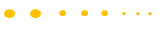 Úkolem a hlavním cílem etap je: Etapa informování o výsledcích předchozího programového obdobíInformovat o přínosech a výsledcích předchozího programového období, které motivují k zájmu o nové příležitostiEtapa budování znalostiPoskytování údajů o zahájení nového programového období, o jeho cílech, nové struktuře, náplni a nástrojích. Klást důraz především na informování cílové skupiny široká veřejnost a také na potenciální žadatele a příjemce. Srozumitelně představit náplň (operačních) programů a zajistit jejich skutečnou znalost, a to jasnou prezentací smyslu a základních oblastí podpory. Etapa motivování a mobilizaceUpoutat pozornost potenciálních žadatelů ke konkrétním možnostem zapojení se do čerpání fondů EU. Zajistit jednotný výklad dotační problematiky používáním jednoduchého a srozumitelného jazyka a zabezpečit informovanost o procesu předkládání žádostí o dotace. Posilovat image transparentnosti hodnocení a konečného výběru projektů pro financování z fondů EU.Systematicky propagovat otevřenost a komunikativnost řídicích orgánů a jejich přátelský a nápomocný přístup. Poskytnout jednotné informační rozhraní (rozcestník) pro jasnou orientaci v možnostech čerpání a zapojit co nejvíce partnerů pro šíření informací. Etapa vzdělávání a asistenceCílem této etapy je zajistit jednotný a jasný výklad pravidel čerpání dotací z OP.Nabídnout přiměřenou asistenci při podávání žádostí. U oblastí podpory s nízkou mírou čerpání obzvláště zvýšit úsilí při konzultacích pro zvýšení míry úspěšnosti podaných žádostí. Opět podpořit image transparentnosti mechanismu výběru projektů pro financování. Poskytnout příjemcům pomoc ve vztahu k administraci a zdárnému ukončení projektů. Včas zpracovat aktuální informace o změnách při administraci projektů a zajistit jejich dostupnost.Etapa budování povědomí o výsledcích a přínosechKontinuální informování a budování širokého povědomí o výsledcích a přínosech pomoci ze strany evropského Společenství. Podpořené projekty prezentovat prostřednictvím očekávaných přínosů pro rozvoj společnosti. Posílit pozitivní vnímání role řídicích orgánů jako efektivní veřejné správy. Posílit informovanost veřejnosti o přínosech regionální politiky Evropské unie.Hlavním cílem této fáze bude změna povědomí veřejnosti na skutečnou znalost (operačních) programů, což znamená důraz na prezentaci přínosů fondů EU na kvalitu života lidí. Sekundárně bude docházet i k aktivování zájmu o budoucí programové období.CÍLOVÉ SKUPINYVymezení cílových skupin reflektuje základní legislativní požadavky společně s nastavením cílů Společné komunikační strategie. Z obecného nařízení vyplývá povinnost zaměřit komunikaci minimálně na veřejnost a na potenciální žadatele a příjemce. Tato Společná komunikační strategie vymezuje čtyři základní okruhy cílových skupin:Široká veřejnostCílové skupiny jednotlivých programůOdborná veřejnostMédia Široká veřejnostObčané ČR 15+ Jedná se o početně největší a jednu z nejdůležitějších cílových skupin. Nepodílí se přímo na realizaci (operačního) programu, ale je konečným uživatelem pomoci z evropských fondů. Informace doručené této cílové skupině utváří všeobecné povědomí a postoje občanů ČR vůči evropským fondům a problematice EU obecně a tím napomáhají zvyšovat její váhu v rámci národních politik. Informace určené pro tuto cílovou skupinu jsou obecnějšího charakteru, zaměřené na pozitivní sdělení o přínosech evropských fondů a kohezní politiky s důrazem na společensky přidanou hodnotu a praktické dopady nástrojů kohezní politiky v každodenním životě. Nejvyužívanějšími komunikačními nástroji budující povědomí široké veřejnosti o strukturálních fondech budou zejména masmédia, televizní a rozhlasové spoty, články v tisku, webové stránky a exteriérová média jako billboardy, reklama v dopravních prostředcích, publikace apod.Děti a mládežDůležitá a početně velká cílová skupina, pro kterou je určena pomoc z evropských fondů. Cílem je informovat tuto cílovou skupinu o možnostech a projektech, které jsou pro ni určeny, jako jsou možnosti v oblasti vzdělání, zábavní a vzdělávací centra, sportovní areály, vznik a údržba kulturních památek a dalších atrakcí z oblasti turistického ruchu apod. Tato cílová skupina vyžaduje zcela specifickou, kreativní a zejména atraktivní formu komunikace jako jsou např. hry, soutěže, apod.Osoby se zdravotním postiženímTato cílová skupina zahrnuje osoby se specifickými potřebami dle druhu zdravotního postižení. Zástupci této skupiny tvoří především konečné příjemce podpory z fondů EU. Důležité je tuto cílovou skupinu informovat o možnostech a příležitostech, které jim nabízí realizace projektů zaměřených na osoby se zdravotním postižením. Je nutné přizpůsobit formu sdělení a médium specifikům různých druhů postižení a důsledně odstraňovat bariéry v přístupu k informacím prezentovaným prostřednictvím internetu, multimediálních nástrojů apod. – viz např. video s titulky pro neslyšící, audio nahrávky pro nevidomé, dodržování pravidel přístupnosti pro webové stránky. Zároveň je také nezbytné spolupracovat s odbornými a profesními organizacemi, které se touto cílovou skupinou zabývají a které dále umožní šíření informací. Cílové skupiny jednotlivých programůŽadateléZástupci této skupiny jsou subjekty, které odpovídají definici oprávněného žadatele ucházet se o podporu z daného OP a předkládají svou projektovou žádost k hodnocení za účelem získání podpory z fondů EU. Jedná se o subjekty, které mají zájem o realizaci projektů. V tomto ohledu je nutné jim včas poskytnout relevantní informace k předkládání a realizaci projektů a metodickou podporu. Komunikační nástroje pro tuto skupinu jsou především příručky pro žadatele a další typy publikací či odborné semináře zaměřující se na přípravu projektů. Jako médium slouží především webové stránky jednotlivých (operačních) programů, využít je ale možné i řadu dalších nástrojů včetně přímé komunikace.PříjemciCílová skupina příjemci je mimořádně významná cílová skupina komunikace, která má svůj původ v cílové skupině žadatelů, kteří již mají odborné povědomí o přípravě a realizaci projektů. Pro tuto cílovou skupinu bude třeba volit i nástroje umožňující aktivní obousměrnou komunikaci a individuální přístup. Hloubku sdělení s odpovídající intenzitou budou mít různé typy metodik, příruček a průvodců podporou, webové stránky, přímá komunikace apod.Potenciální žadateléJedná se o cílovou skupinu, která je definovaná konkrétním (operačním) programem jako oprávněný žadatel/příjemce podpory z fondů EU. Cílem je probudit aktivní zájem zástupců široké veřejnosti zařadit se do cílové skupiny žadatelů, která zahrnuje také potenciální příjemce. Informace pro tuto cílovou skupinu jsou již více odborného charakteru a zapojují specifika jednotlivých (operačních) programů. Vhodné komunikační nástroje jsou obdobné jako v případě široké veřejnosti. Mezi důležité potenciální žadatele patří nevládní neziskové organizace, subjekty místní samosprávy, vzdělávací instituce, zaměstnavatelé, zemědělci, malí a střední podnikatelé a další. Potenciální a koneční uživatelé pomoci (zrealizovaných projektů)Tato cílová skupina má svůj původ v cílové skupině široká veřejnost a je dále segmentována podle účelu realizovaných projektů. Ti, pro koho jsou konkrétní projekty určeny, se poté stávají konečnými uživateli pomoci. Tuto skupinu je důležité informovat o realizovaných projektech, které jsou pro ni určeny, a všeobecně pak o přínosech a úspěších realizace politiky hospodářské a sociální soudržnosti. Pro komunikaci s tou cílovou skupinou lze využít širokou škálu nástrojů, především pak masová média.Odborná veřejnostEvropská komiseJe nadnárodní orgán Evropské unie, nezávislý na členských státech a hájící zájmy Unie. Jako taková připravuji předpisy pro realizaci kohezní politiky a má dohled nad její realizací. Jako nadřízený orgán vyžaduje pravidelné informování v předepsané struktuře pomocí pravidelných zpráv a evaluací. Důležitou roli hraje také setkávání s výkonnými představiteli členského státu. Obousměrně se předávají informace o výsledcích realizace politiky hospodářské a sociální soudržnosti potřebné k vyhodnocování jejího provádění. Zdroji informací mohou být i akce spadající do přímé komunikace, webové stránky apod.Monitorovací výborKaždý (operační) program (OP) má svůj monitorovací výbor (MV). MV je odpovědný za sledování poskytované pomoci, schvaluje návrhy na změnu OP. Schvaluje kritéria, podle kterých jsou vybírány projekty k realizaci. Členy MV jsou zástupci příslušných řídicích a koordinačních subjektů a partnerů (odbory ministerstev, partnerská ministerstva, kraje, obce, nestátní neziskové organizace apod.). Komunikace probíhá především na pravidelných jednáních. Zdroji informací mohou být i webové stránky apod.Pracovní skupina pro informování a publicituPracovní skupina sdružuje zástupce jednotlivých OP a zaměřuje se na podporu realizace společných komunikačních aktivit. Zároveň je také poradním orgánem. Komunikace s touto cílovou skupinou probíhá pomocí pravidelných jednání a důležitou roli hraje tajemník PS, který informuje jednotlivé členy. Dalšími komunikačními nástroji jsou také metodické pokyny nebo odborné semináře.Ostatní subjekty zapojené do implementaceDalší subjekty zapojené do implementace jsou např. zprostředkující subjekty (operačních) programů, platební a certifikační orgán, auditní orgán nebo dodavatelé ve výběrovém řízení pro realizované projekty. Komunikují se především vysoce odborné informace potřebné k úspěšné realizaci projektů a k informování dalších zapojených subjektů. Využívány jsou webové stránky, různé typy dokumentů a publikací, přímá komunikace apod.Hospodářští a sociální partneři (obchodní asociace, nevládní neziskové organizace, organizace zastupující podnikatele ad.)Tato cílová skupina svým charakterem spadá do odborné veřejnosti a její jednotliví zástupci v rámci své odborné specializace mohou významně podpořit potenciální žadatele, díky znalosti prostředí, ve kterém se pohybují, a následně také úspěšnou realizaci projektů. Této skupině je vhodné poskytnout informace odborného charakteru se zohledněním specializovaného zaměření jednotlivých zástupců této cílové skupiny. Jako vhodné nástroje lze zvolit odborné semináře a konference nebo odborné publikace, přímou komunikaci apod.Informační centraCílová skupina představuje právně a organizačně uspořádaná pracoviště, jejichž hlavním posláním je poskytovat všeobecné informace o Evropské unii a zabývat se jejich rozšiřováním (Eurocentra, Europe Direct). Cílem je této skupině poskytnout odborné informace vhodné k budování všeobecného povědomí o problematice fondů EU v řadách široké veřejnosti a zároveň poskytnout pracovníkům těchto center dostatek odborných informací pro jejich práci. Mezi hlavní komunikační nástroje lze zařadit jednání a koordinační schůzky, odborné vzdělávání, poskytování propagačních materiálů atd. Politická reprezentaceTato cílová skupina představuje zástupce politických stran, kteří byli zvoleni širokou veřejností k politické reprezentaci daného státu nebo regionu. Zástupci této skupiny mají velký vliv na utváření povědomí široké veřejnosti o realizaci politiky hospodářské a sociální soudržnosti. Zástupci této skupiny mohou zásadně ovlivnit prostředí, v němž (operační) programy fungují. Této skupině je nutné poskytnout jednak odborné informace, ale také ji informovat o přínosech a úspěších realizace kohezní politiky. Jako vhodný komunikační nástroj lze využít odborné publikace, pracovní skupiny, konference a besedy apod.Regionální a místní orgány státní správy a samosprávyTato cílová skupina představuje zástupce státních orgánů na regionální úrovni a zástupce místních samospráv. V této skupině se nachází také velký okruh potenciálních žadatelů a následně příjemců podpory. Její zástupci se proto aktivně zajímají o možnosti podpory z fondů EU. Komunikace zde tedy funguje obousměrně. Z tohoto důvodu má tato cílová skupina velký vliv na úspěšnou realizaci projektů a šíření informací o možnostech a výsledcích realizovaných projektů směrem k široké veřejnosti. Mimo poskytování odborných informací různou formou je dobré se u této skupiny zaměřit také na poskytování metodické podpory (příručky, semináře, konference).MédiaTato cílová skupina představuje především zástupce masových komunikačních médií (rozhlas, televize, tisk, internet), jejichž posláním je umožnit přenos sdělení od zdroje k příjemci. Její vliv je klíčový na utváření povědomí o fondech EU především u široké veřejnosti, ale také u tvůrců veřejného mínění a osob s rozhodovacími pravomocemi ve veřejném sektoru. Je velmi náročná na kvalitu poskytovaných informací ve smyslu popisu konkrétních přínosů fondů EU na každodenní život občanů, úspěšně realizovaných projektů a konkrétních osobností spojených s čerpáním dotací. Vyžaduje jednoduchou, srozumitelnou a včasnou informaci. Vedle klasických nástrojů komunikace (např. tiskové zprávy a konference, PR komunikace) je důležité dlouhodobé budování informačních vazeb a proaktivní přístup ve spolupráci s tiskovými odbory institucí administrujících fondy EU.  Výčet cílových skupin v SKS definuje pouze základní cílové skupiny. Roční komunikační plány pro rok 2015 mohou obsahovat analýzu cílových skupin jednotlivých OP. Pro úspěšné doručení sdělení cílovým skupinám je nutné rozlišovat mezi jejich specifickými a reálnými potřebami. Je třeba předat cílovým skupinám odpovídající sdělení (rozsah, obsah, míra podrobnosti sdělení apod.), odpovídajícím způsobem (forma sdělení, použité komunikační nástroje, načasování, předpokládaná životnost sdělení apod.) a co možná nejefektivněji (účelnost, hospodárnost). KOMUNIKAČNÍ NÁSTROJEZ hlediska naplňování Společné komunikační strategie je klíčové definovat vhodné komunikační nástroje tak, aby byla zajištěna odpovídající informovanost všech cílových skupin. Níže definované nástroje byly vybrány tak, aby mohly vhodně přispívat k cílům SKS. Nejedná se však o uzavřenou množinu nástrojů. V závislosti na vývoji potřeb cílových skupin a komunikačních nástrojů je možné množinu nástrojů rozšířit, případně některé z nich nevyužít.V průběhu celého programového období reagují komunikační aktivity na aktuální situaci v oblasti implementace programu. Orientační nasazení komunikačních nástrojů je naplánováno na celé programové období. Použití těchto nástrojů je dále zpřesňováno v ročních komunikačních plánech. Veškeré nástroje mohou být používány průběžně a intenzita jejich využívání bude vázána na výsledky evaluací a zkušeností. V průběhu času se tak může měnit i výběr komunikačních nástrojů vhodných oslovení jednotlivých cílových skupin, a to v závislosti na tom, jaké komunikační nástroje cílové skupiny aktuálně využívají.Tabulka 10: Seznam komunikačních nástrojůPOVINNÉ AKTIVITY Povinnosti v oblasti komunikačních aktivit v období 2014–2020 řeší MP publicita. Následuje minimální výčet povinností v souladu s Nařízením EP a RADY (EU) č. 1303/2013.Hlavní informační aktivita spočívající ve zveřejnění zahájení (operačního) programu nebo programůŘídicí orgány jednotlivých programů jsou zodpovědné za definování a zrealizování hlavní informační činnosti k zahájení (operačního) programu. Tato aktivita může být po dohodě ŘO a NOK realizována společně. Hlavní informační činnost rokuŘídicí orgány jednotlivých programů jsou zodpovědné za definování jedné hlavní informační činnosti za rok, která bude propagovat možnosti financování a sledované strategie a představovat úspěchy (operačního) programu, případně včetně velkých projektů, společných akčních plánů a příkladů dalších projektů.Vyvěšení symbolu Unie v sídle každého řídicího orgánuKaždý řídicí orgán vyvěsí ve svém sídle symbol Unie a tento symbol bude vyvěšen nepřetržitě. V případě, že řídicí orgán má více sídel, postačuje, pokud bude symbol Unie vyvěšen na hlavním sídle řídicího orgánu.Elektronické zveřejnění seznamu operacíZveřejňování seznamu operací se bude řídit pravidly danými v čl. 5.4 MP publicita. Seznam operací bude zveřejněn na zastřešujícím webovém portálu www.dotaceEU.czUvedení příkladů operací v členění podle (operačních) programů na jedné internetové stránce nebo na internetové stránce (operačního) programu, která je dostupná prostřednictvím jediného internetového portálu. Každý řídicí orgán může uvést na své webové stránce, pokud taková existuje, příklady operací (blíže viz čl. 5.4 Metodického pokynu pro publicitu). Tyto informace budou dostupné prostřednictvím zastřešujícího webového portálu www.dotaceEU.cz. V případě, že řídicí orgán nedisponuje webovou stránkou, budou tyto příklady zveřejněny na zastřešujícím webovém portálu. Aktualizace informací o provádění (operačního) programu, případně včetně jeho hlavních úspěchů na jedné internetové stránce nebo na internetové stránce (operačního) programu, která je dostupná prostřednictvím jediného internetového portálu. Každý řídicí orgán bude pravidelně aktualizovat informace o provádění (operačního) programu na své webové stránce, pokud taková existuje. Tyto informací budou dostupné prostřednictvím zastřešujícího webového portálu www.dotaceEU.cz. V případě, že řídicí orgán nedisponuje webovou stránkou, budou tyto příklady zveřejněny na zastřešujícím webovém portálu. Komunikační aktivity pro jednotlivé cílové skupiny (žadatelé a příjemci, veřejnost apod.) Každý řídicí orgán (operačního) programu realizuje komunikační aktivity zaměřené na své cílové skupiny tak, aby byla zajištěna komunikace pro úspěšnou kohezní politiku EU. Jednou z povinností řídicích orgánů je zajistit i podporu příjemcům při provádění jejich komunikačních aktivit.Komunikační aktivity pro osoby se zdravotním postiženímV souladu s Přílohou č. XII Nařízení č. 1303/2013 a dohodou řídicích orgánů vypracuje Národní koordinátor v průběhu programového období informační materiály, které budou přístupné pro osoby se zdravotním postižením. Tyto materiály budou mít obecnou povahu a budou zahrnovat základní informace o Dohodě o partnerství, ESI fondech a jednotlivých (operačních) programech. Na základě průzkumu mezi institucemi pracujícími s osobami se zdravotním postižením budou vydefinovány konkrétní komunikační nástroje, které budou mít největší dopad na tuto cílovou skupinu (např. audio CD, speciální publikace, apod.).Používání log a dalších prvků povinné publicityZásady a doporučení v oblasti log, písma (název EU, fondu, operačního programu) a barev spojených s tímto logem a možnosti používání dalších log při komunikaci ESI fondů a jejich užívání na jednotlivých komunikačních nástrojích řeší MP publicita a z něj vycházející doporučující Manuál jednotného vizuálního stylu. Schéma 3: Provázanost dokumentů pro oblast publicity fondů EUROZPOČETPro zajištění informačních a propagačních opatření Společné komunikační strategie bude využito finančních prostředků určených na publicitu v rámci technických pomocí jednotlivých (operačních) programů a v OP Technická pomoc. Pro financování společných aktivit bude převážně využíváno finančních zdrojů OP TP 2014–2020.Indikativní rozpočet pro realizaci opatření informačních a propagačních opatření a Společné komunikační strategie pro programové období 2014–2020 činí aktuálně v souladu se schválenými alokacemi (operačních) programů a jimi vyhrazenými částkami pro zajištění informovanosti a publicity 1 236 864 316 Kč. Tato částka zahrnuje jak příspěvek Společenství (85 %), tak národní spolufinancování (15 %). Čerpání finančních prostředků bude prováděno, monitorováno a vyhodnocováno v souladu s pravidly a postupy popsanými v jednotlivých (operačních) programech, platnými pro čerpání prostředků technické pomoci a v souladu s principy 3E.Tabulka 91: Indikativní rozpočet na publicitu a komunikaci za každý (operační) program (v Kč)ROČNÍ KOMUNIKAČNÍ PLÁNŘídicí orgány a Národní orgán pro koordinaci se dohodly na předkládání ročních komunikačních plánů, které nastíní rozvržení komunikačních aktivit na následující rok dle aktuální situace. Roční komunikační plán bude obsahovat:Manažerské shrnutí komunikace pro daný rokPopis návaznosti na Společnou komunikační strategii Nastavení cílů pro daný rokVymezení cílových skupinPopis komunikačních aktivitIndikativní harmonogram RozpočetPopis správních orgánů, včetně lidských zdrojů, zodpovědných za provádění informačních a propagačních opatřeníHarmonogram evaluace a vykazování plnění indikátorůPodrobné informace k obsahu ročních komunikačních plánů jsou uvedeny v MP publicita.Manažerské shrnutí bude zpracováno do tabulky, která bude obsahovat následující informace: Tabulka 10: Roční komunikační plán (operačního) programu 2014 – doporučená forma tabulkyProces schvalování ročních komunikačních plánů je popsán v MP publicita.MONITOROVÁNÍ A EVALUACEDoporučeným postupům a popisu metod monitorování a evaluaci komunikačních aktivit je věnován Metodický pokyn – evaluace komunikačních plánů OP 2011–2013, který zůstává platný i pro programové období 2014–2020 a v případě potřeby bude aktualizován. Monitorování a hodnocení realizace komunikačních aktivit je sledováno prostřednictvím indikátorů na úrovni výstupů a výsledků realizovaných opatření informovanosti a publicity. Následující tabulky shrnují indikátory jednotlivých úrovní. Každý řídicí orgán si může dále nadefinovat sadu vlastních interních ukazatelů ke sledování např. počtu návštěv webových stránek programu, počet zmínek o programu v médiích, atd. Tyto interní ukazatele se nesledují na úrovni projektů, ale mohou řídicím orgánům sloužit pro lepší plánování a vyhodnocování komunikačních aktivit. Tabulka : Sada indikátorů pro oblast publicity fondů EUZdroj: http://www.dotaceeu.cz/cs/Fondy-EU/Narodni-organ-pro-koordinaci/Monitorovani/Monitorovani-vecneho-pokroku/Narodni-ciselnik-indikatoru-aktualizaceV návaznosti na výše uvedené povinnosti byl stanoven pro programové období 2014–2020 následující evaluační plán v oblasti publicity:Tabulka : Evaluační plán pro publicitu fondů EU v období 2014–2020Sledování míry naplňování indikátorů se řídí závazným metodickým pokynem Zásady tvorby a používání indikátorů v programovém období 2014–2020.Míru naplňování indikátorů výsledku (80120, 80110 a 80130) popsaných v tabulce 13 a vedlejších indikátorů výsledku (viz kap. 5.2.) sleduje Národní orgán pro koordinaci. Sledování bude zajištěno pomocí dat z průzkumů veřejného mínění realizovaných odbornými externími dodavateli na reprezentativním vzorku zahrnujícím celou ČR. Výsledná data budou dána řídicím orgánům k dispozici. Řídicí orgány si mohou v případě zájmu nastavit sledování těchto společných indikátorů pro své specifické cílové skupiny.Míru naplňování minimálně 2 vybraných indikátorů výstupu popsaných v tabulce 12 sledují jednotlivé ŘO na úrovni svých (operačních) programů. Vybrané indikátory výstupu jsou definovány v ročních komunikačních plánech a sledovány jsou prostřednictvím interního sběru dat.Vedle dotazníkových (kvantitativních) šetření realizují NOK a řídicí orgány dle potřeby také kvalitativní evaluace zrealizovaných komunikačních aktivit. Tyto evaluace mohou být doplněny o rešerši zahraničních zkušeností se zajištěním komunikačních a propagačních aktivit hodnocených v zahraničních evaluačních studiích. Seznam zkratekMinisterstvo pro místní rozvojOddělení publicity EUStaroměstské náměstí 6110 15 Praha 1E-mail: nok@mmr.czVydáno MMR-NOK 2016CílFondProgramŘídicí orgánInvestice pro růst, kvalitu života a zaměstnanostEFRR, FS, ESFOP Podnikání a inovace pro konkurenceschopnostMPOInvestice pro růst, kvalitu života a zaměstnanostEFRR, FS, ESFOP Výzkum, vývoj a vzdělávání MŠMTInvestice pro růst, kvalitu života a zaměstnanostEFRR, FS, ESFOP ZaměstnanostMPSVInvestice pro růst, kvalitu života a zaměstnanostEFRR, FS, ESFOP DopravaMDInvestice pro růst, kvalitu života a zaměstnanostEFRR, FS, ESFOP Životní prostředíMŽPInvestice pro růst, kvalitu života a zaměstnanostEFRR, FS, ESFIntegrovaný regionální operační programMMRInvestice pro růst, kvalitu života a zaměstnanostEFRR, FS, ESFOP Praha – pól růstu ČRHl. m. PrahaInvestice pro růst, kvalitu života a zaměstnanostEFRR, FS, ESFOP Technická pomocMMREÚSEFRROP přeshraniční spolupráce mezi Českou republikou a Polskou republikou MMREZFRVEZFRVProgram rozvoje venkovaMZeENRFENRFOP RybářstvíMZeProgramŘídicí orgánAdresa instituceNázev poziceÚtvarVýše úvazkuOP Podnikání a inovace pro konkurenceschopnostMPONa Františku 32
110 15  Praha 1posta@mpo.czKomunikační úředníkOdbor implementace strukturálních fondůOddělení technické pomoci1OP Výzkum, vývoj a vzděláváníMŠMTKarmelitská  7
118 12 Praha 1(Kontaktní: Harfa Office Park, Českomoravská 2420/15, 190 00 Praha 9)posta@msmt.czKomunikační úředníkOdbor svodných agendOddělení publicity 6OP ZaměstnanostMPSVNa Poříčním právu 1/376
 128 01 Praha 2(Kontaktní:Kartouzská 4
150 00 Praha 5)esf@mpsv.czKomunikační úředníkOdbor kancelář náměstka pro řízení sekce ekonomiky a evropských fondůOddělení podpory implementace a projektového řízení3,5OP DopravaMDNábř. L. Svobody 1222/12
110 15 Praha 1info@opd.czKomunikační úředníkOdbor fondů EU
Oddělení technické pomoci a podpůrných činností operačních programů1OP Životní prostředíMŽPVršovická 1442/65 
Praha 10, 100 10dotazy@sfzp.czKomunikační úředníkOdbor fondů EUOddělení technické pomoci1Integrovaný regionální operační programMMRStaroměstské náměstí 6 
110 15 Praha 1irop@mmr.czKomunikační úředníkOdbor řízení operačních programů
Oddělení podpory OP3,5OP Praha – pól růstu ČRHl. m. PrahaMariánské nám. 2
110 01  Praha 1(Kontaktní:Jungmannova 35 
110 01 Praha 1)fon@praha.euKomunikační úředníkOdbor evropských fondů
Oddělení sekretariátu1OP Technická pomocNárodní orgán pro koordinaciMMRStaroměstské náměstí 6 
110 15 Praha 1optp@mmr.czKomunikační úředníkOdbor Řídicího orgánu OPTP
Oddělení řízení, monitoringu a evaluacíOddělení publicity EU0,58Program rozvoje venkovaMZeTěšnov 65/17
110 00 Praha 1posta@mze.czKomunikační úředníkOdbor Řídicí orgán PRV
Oddělení celostátní sítě pro venkov a technické pomoci1OP RybářstvíMZeTěšnov 65/17
110 00 Praha 1Komunikační úředníkOdbor Řídicí orgán OP Rybářství
Oddělení vnějších vztahů0,252006Určitě ano / spíše ano2011Určitě ano / spíše ano2013Určitě ano / spíše anoSlyšel(a) jste někdy o fondech EU?43 %89 %83 %2011Určitě ano / spíše ano2013Určitě ano / spíše anoŘekl(a) byste, že peníze z evropských fondů jsou využívány transparentním způsobem?31 %22 %Hodnotíte možnost čerpat peníze z evropských fondů pozitivně?81 %65 %2011Určitě ano / spíše ano2013Určitě ano / spíše anoKdyž zvážíte všechno dohromady, řekl(a) byste, že pro toho, kdo má zájem,  jsou informace o fondech EU: Dobře dostupné67 %65 %Dostatečné67 %62 %Zajímavě zpracované61 %62 %Jasné a srozumitelné65 %54 %2011Určitě ano / spíše ano2013Určitě ano / spíše anoZnáte nějaký konkrétní projekt v ČR, který byl financován z fondů Evropské unie? (%)47 %67 %S - Silné stránkyW - Slabé stránkyPovědomí veřejnosti o evropských fondech vzrostlo z roku 2006 (43 %) do roku 2011 (89 %) o celých 46 %;73 % obyvatel ČR považuje evropské fondy za unikátní příležitost pro rozvoj životní úrovně v ČR; 81 % občanů hodnotí evropské fondy pozitivně;Díky informovanosti potenciálních žadatelů a příjemců na počátku a v první polovině programového období byl ve všech operačních programech dostatek projektových žádostí po celou dobu programového období;Příklady dobré praxe: Online chat, mapa projektů;sady (kity) povinné publicity;Euroskepticismus a nízká důvěra v Evropskou unii, která je problémem i v mnoha dalších členských státech;Pro cílovou skupinu široká veřejnost se zdají procesy čerpání z fondů EU složité a netransparentní;Nízká znalost log operačních programů;Potřeba hlubší koordinace postupů a pravidel v oblasti publicity mezi jednotlivými OP a NOK;Nejednotná komunikace mezi jednotlivými zprostředkujícími subjekty. O – PříležitostiT – HrozbyJednodušší a přehlednější vizuální styl, zapamatovatelná vizuální identita;Zvýšení znalosti cílových skupin o zrealizovaných projektech;Lepší využití potenciálu synergie u komunikačních aktivit jednotlivých řídicích orgánů ze strany NOK;Komunikace srozumitelnou formou (méně žargonu);Lepší „zamíření“ na cílové skupiny (nabídka/poptávka);Podrobné a praktické FAQ na webu (důraz na kvalitní web);Budování osobních kontaktů;Propagace systému čerpání – transparentnost;Zajímavá/nosná témata, osobní příběhy, konkrétní přínos pro občany, příklady, se kterými se cílové skupiny mohou identifikovat.Nízký zájem médií publikovat pozitivní informace;Negativní informace zcela zastiňují pozitivní přínosy evropských fondů;Negativní image státní správy v médiích;Nízká flexibilita a obtíže při čerpání veřejných finančních prostředků prostřednictvím veřejných zakázek (např. prodlevy v realizaci komunikačních kampaní);Časté změny v řídicích pozicích a z nich vyplývající změny ve strategii komunikace;Složitost a komplikovanost systému;Nízké/špatné všeobecné vnímání transparentnosti procesů spojených s čerpáním evropských fondů;Složitá terminologie;Nedostatečná podpora žadatelů a příjemců s důsledkem ohrožení čerpání prostředkůHlavní indikátor výsledku I. - Míra povědomí široké veřejnosti o fondech EU Vedlejší indikátor výsledku I. - Míra pozitivního vnímání přínosů kohezní politiky u cílových skupinVedlejší indikátor výsledku II. - Míra vnímání transparentnosti procesů spojených s čerpáním z fondů EUHlavní indikátor výsledku II. - Míra informovanosti o fondech EU u cílových skupinVedlejší indikátor výsledku III. - Míra úspěšné implementace programů (dostatek kvalitních projektových žádostí, nízká chybovost)Hlavní indikátor výsledku III. - Míra znalosti podpořených projektů u cílových skupinHlavní indikátorVýchozíhodnota (2013)Průběžná hodnota (2015 / 2016)…Cílová hodnota(2020)Míra povědomí široké veřejnosti o fondech EU83 % 187,7 % 285 % (a více)Míra informovanosti o fondech EU u cílové skupiny široká veřejnost 65 % 176 % 268 % (a více)Míra znalosti podpořených projektů u cílové skupiny široká veřejnost  67 % 373 % 470 % (a více)Komunikace s médii a PRKomunikace s médii a PRKomunikace s médii a PRKomunikace s médii a PRNázev nástrojeNázev nástrojePopis nástrojePopis nástrojeTisková konferenceTisková konferenceTisková konference je klasický způsob předání aktuálních informací médiím za osobní účasti novinářů.Tisková konference je klasický způsob předání aktuálních informací médiím za osobní účasti novinářů.Tiskový brífinkTiskový brífinkTiskový brífink je kratší a více improvizovaná forma setkání s médii. Tiskový brífink je kratší a více improvizovaná forma setkání s médii. Tisková zprávaTisková zprávaTisková zpráva je klasický způsob předání aktuálních informací médiím bez osobní účasti novinářů. Tisková zpráva je klasický způsob předání aktuálních informací médiím bez osobní účasti novinářů. Setkání s médiiSetkání s médiiJedná se o méně formální setkávání představitelů programu s novináři. Příklady možných forem setkání: snídaně s novináři, press tripy aj.Jedná se o méně formální setkávání představitelů programu s novináři. Příklady možných forem setkání: snídaně s novináři, press tripy aj.Media relationsMedia relationsJedná se o spolupráci s vybraným okruhem médií, která mají k programu tematicky blízko. Možnost mediálního partnerství.Jedná se o spolupráci s vybraným okruhem médií, která mají k programu tematicky blízko. Možnost mediálního partnerství.Mediální komunikace – reklamacílová skupina: zejména veřejnost, dle potřeby i žadatelé a příjemci a dalšíMediální komunikace – reklamacílová skupina: zejména veřejnost, dle potřeby i žadatelé a příjemci a dalšíMediální komunikace – reklamacílová skupina: zejména veřejnost, dle potřeby i žadatelé a příjemci a dalšíMediální komunikace – reklamacílová skupina: zejména veřejnost, dle potřeby i žadatelé a příjemci a dalšíNázev nástrojeNázev nástrojeNázev nástrojePopis nástrojeTisková inzerceTisková inzerceTisková inzerceTento nástroj je vhodný jak k imageovým kampaním, tak ke kampaním zamířeným na odbornou veřejnost, nebo potenciální žadatele. Možno využít i vytvoření tematických příloh, vkladů či regionálního zacílení inzerce.RozhlasRozhlasRozhlasMožnost využít klasický reklamní čas, sponzoring či speciální rozhlasový formát (např. pořad). Velký výběr rozhlasových stanic s možností regionálního zacílení. TelevizeTelevizeTelevizeMožnost využít klasický reklamní čas, sponzoring, product placement či speciální TV formát (např. pořad). Je možné reklamu i regionálně zacílit využitím regionálních TV stanic. Díky rozvoji DVBT je i větší dostupnost menších TV stanic k širšímu okruhu diváků. OutdoorOutdoorOutdoorJde o využití reklamních ploch typu city light vitríny, billboardy, bigboardy, hypercuby, postercuby, rámečky v dopravních prostředcích apod. Nejčastějším využitím tohoto nástroje jsou imageové kampaně či kampaně upozorňující na určitou událost či příležitost.InternetInternetInternetNejčastější využití je formou bannerových reklamních formátů umístěných na navštěvovaných webových stránkách – zejména rozcestníky, zpravodajské servery, zájmové weby dle tematického zaměření programů, nebo PPC reklama s vhodně nastavenými výrazy v rámci tematického zaměření programů. On-line komunikacecílová skupina: žadatelé a příjemci, veřejnost, dalšíOn-line komunikacecílová skupina: žadatelé a příjemci, veřejnost, dalšíOn-line komunikacecílová skupina: žadatelé a příjemci, veřejnost, dalšíOn-line komunikacecílová skupina: žadatelé a příjemci, veřejnost, dalšíNázev nástrojePopis nástrojePopis nástrojePopis nástrojeZastřešující webové stránky www.dotaceEU.czJedním z nejzákladnějších nástrojů komunikace v oblasti ESI fondů jsou zastřešující webové stránky, a to s primárním zaměřením na odbornou veřejnost – potenciální žadatele, příjemce a média. Národní koordinátor bude spravovat zastřešující webový portál www.dotaceEU.cz, který bude tvořit rozcestník pro všechny informace o fondech EU. Na webovém portále bude mimo jiné umístěn základní popis všech programů, bude zde umístěn seznam příjemců (operací) za všechny programy, výroční a evaluační zprávy všech programů, aktuální seznam výzev všech programů, odpovědi na časté dotazy (FAQ), důležité události všech programů, odkazy na webové stránky všech programů a kontakty na všechny programy. Dále budou webové stránky využívány pro aktivity spojené s propagací fondů EU (např. soutěže, konference, veletrhy apod.). Součástí webové stránky je taktéž online chat pro interaktivní komunikaci s uživatelem. Webové stránky budou poskytovat možnost odebírání novinek prostřednictvím RSS kanálu. Možnost vytvoření mobilní verze pro „chytré mobilní telefony.“Jedním z nejzákladnějších nástrojů komunikace v oblasti ESI fondů jsou zastřešující webové stránky, a to s primárním zaměřením na odbornou veřejnost – potenciální žadatele, příjemce a média. Národní koordinátor bude spravovat zastřešující webový portál www.dotaceEU.cz, který bude tvořit rozcestník pro všechny informace o fondech EU. Na webovém portále bude mimo jiné umístěn základní popis všech programů, bude zde umístěn seznam příjemců (operací) za všechny programy, výroční a evaluační zprávy všech programů, aktuální seznam výzev všech programů, odpovědi na časté dotazy (FAQ), důležité události všech programů, odkazy na webové stránky všech programů a kontakty na všechny programy. Dále budou webové stránky využívány pro aktivity spojené s propagací fondů EU (např. soutěže, konference, veletrhy apod.). Součástí webové stránky je taktéž online chat pro interaktivní komunikaci s uživatelem. Webové stránky budou poskytovat možnost odebírání novinek prostřednictvím RSS kanálu. Možnost vytvoření mobilní verze pro „chytré mobilní telefony.“Jedním z nejzákladnějších nástrojů komunikace v oblasti ESI fondů jsou zastřešující webové stránky, a to s primárním zaměřením na odbornou veřejnost – potenciální žadatele, příjemce a média. Národní koordinátor bude spravovat zastřešující webový portál www.dotaceEU.cz, který bude tvořit rozcestník pro všechny informace o fondech EU. Na webovém portále bude mimo jiné umístěn základní popis všech programů, bude zde umístěn seznam příjemců (operací) za všechny programy, výroční a evaluační zprávy všech programů, aktuální seznam výzev všech programů, odpovědi na časté dotazy (FAQ), důležité události všech programů, odkazy na webové stránky všech programů a kontakty na všechny programy. Dále budou webové stránky využívány pro aktivity spojené s propagací fondů EU (např. soutěže, konference, veletrhy apod.). Součástí webové stránky je taktéž online chat pro interaktivní komunikaci s uživatelem. Webové stránky budou poskytovat možnost odebírání novinek prostřednictvím RSS kanálu. Možnost vytvoření mobilní verze pro „chytré mobilní telefony.“Webové portály programůWebové portály jednotlivých programů. Bude zde umístěn základní popis programu, aktuální výzvy, seznam příjemců (operací) programu, výroční a evaluační zprávy, kontakty, informace a dokumenty pro žadatele a příjemce, případné novinky atd. Webové stránky budou poskytovat možnost odebírání novinek prostřednictvím RSS kanálu. Možnost vytvoření mobilní verze pro „chytré mobilní telefony.“ Webové portály jednotlivých programů. Bude zde umístěn základní popis programu, aktuální výzvy, seznam příjemců (operací) programu, výroční a evaluační zprávy, kontakty, informace a dokumenty pro žadatele a příjemce, případné novinky atd. Webové stránky budou poskytovat možnost odebírání novinek prostřednictvím RSS kanálu. Možnost vytvoření mobilní verze pro „chytré mobilní telefony.“ Webové portály jednotlivých programů. Bude zde umístěn základní popis programu, aktuální výzvy, seznam příjemců (operací) programu, výroční a evaluační zprávy, kontakty, informace a dokumenty pro žadatele a příjemce, případné novinky atd. Webové stránky budou poskytovat možnost odebírání novinek prostřednictvím RSS kanálu. Možnost vytvoření mobilní verze pro „chytré mobilní telefony.“ Online newsletterJedná se o periodikum typu „bulletin“/„newsletter“, jehož obsah určuje sám řídicí orgán programu. Distribuce probíhá formou „direkt mailingu“.Jedná se o periodikum typu „bulletin“/„newsletter“, jehož obsah určuje sám řídicí orgán programu. Distribuce probíhá formou „direkt mailingu“.Jedná se o periodikum typu „bulletin“/„newsletter“, jehož obsah určuje sám řídicí orgán programu. Distribuce probíhá formou „direkt mailingu“.Speciální webové stránkyMůže se jednat o webové stránky stojící mimo portály programů, které jsou přímo spojené např. s aktuální komunikační kampaní, výroční konferencí, atp. Možnost vytvoření mobilní verze pro „chytré mobilní telefony.“Může se jednat o webové stránky stojící mimo portály programů, které jsou přímo spojené např. s aktuální komunikační kampaní, výroční konferencí, atp. Možnost vytvoření mobilní verze pro „chytré mobilní telefony.“Může se jednat o webové stránky stojící mimo portály programů, které jsou přímo spojené např. s aktuální komunikační kampaní, výroční konferencí, atp. Možnost vytvoření mobilní verze pro „chytré mobilní telefony.“Internetové TVPropagace na internetových TV je možné využít ideálně pro regionálně zacílenou komunikaci při využití regionálních internetových televizních stanic – např. pozvánky na akce pro širokou veřejnost, komunikace nově otevřených projektů.Propagace na internetových TV je možné využít ideálně pro regionálně zacílenou komunikaci při využití regionálních internetových televizních stanic – např. pozvánky na akce pro širokou veřejnost, komunikace nově otevřených projektů.Propagace na internetových TV je možné využít ideálně pro regionálně zacílenou komunikaci při využití regionálních internetových televizních stanic – např. pozvánky na akce pro širokou veřejnost, komunikace nově otevřených projektů.Sociální sítěSociální sítě (např. Facebook, Google+, Foursquare, Twitter)  se dají využít jak pro komunikaci vůči široké veřejnosti, tak pro komunikaci vůči odborné veřejnosti – potenciálním žadatelům, příjemcům, opinion makerům. Sociální sítě (např. Facebook, Google+, Foursquare, Twitter)  se dají využít jak pro komunikaci vůči široké veřejnosti, tak pro komunikaci vůči odborné veřejnosti – potenciálním žadatelům, příjemcům, opinion makerům. Sociální sítě (např. Facebook, Google+, Foursquare, Twitter)  se dají využít jak pro komunikaci vůči široké veřejnosti, tak pro komunikaci vůči odborné veřejnosti – potenciálním žadatelům, příjemcům, opinion makerům. Servery pro sdílení videosouborůJedná se o nástroje typu You Tube, či Vimeo, kde je možné on-line sdílet videa. Je např. možné zde zpřístupnit veřejnosti spoty vzniklé pro TV prezentaci, záznamy z konferencí, akcí pro veřejnost apod. Je možné propojit profil na tomto serveru s webovým portálem.Jedná se o nástroje typu You Tube, či Vimeo, kde je možné on-line sdílet videa. Je např. možné zde zpřístupnit veřejnosti spoty vzniklé pro TV prezentaci, záznamy z konferencí, akcí pro veřejnost apod. Je možné propojit profil na tomto serveru s webovým portálem.Jedná se o nástroje typu You Tube, či Vimeo, kde je možné on-line sdílet videa. Je např. možné zde zpřístupnit veřejnosti spoty vzniklé pro TV prezentaci, záznamy z konferencí, akcí pro veřejnost apod. Je možné propojit profil na tomto serveru s webovým portálem.Publikační aktivity (tištěné komunikační nástroje)cílová skupina: žadatelé a příjemci, veřejnost, dle potřeby i dalšíPublikační aktivity (tištěné komunikační nástroje)cílová skupina: žadatelé a příjemci, veřejnost, dle potřeby i dalšíPublikační aktivity (tištěné komunikační nástroje)cílová skupina: žadatelé a příjemci, veřejnost, dle potřeby i dalšíNázev nástrojeNázev nástrojePopis nástrojeVlastní periodikumVlastní periodikumJedná se o periodikum typu „bulletin“/“newsletter“, jehož obsah určuje sám řídicí orgán programu. Distribuce probíhá adresně.PublikacePublikacePublikace jsou primárně určené pro odbornou veřejnost – potenciální příjemce, žadatele a příjemce. Jejich obsah si určuje sám řídicí orgán. Letáky, plakátyLetáky, plakátyTištěný nástroj obsahující stručné informace.Přímá komunikacecílová skupina: žadatelé a příjemci, veřejnost, dle potřeby i dalšíPřímá komunikacecílová skupina: žadatelé a příjemci, veřejnost, dle potřeby i dalšíPřímá komunikacecílová skupina: žadatelé a příjemci, veřejnost, dle potřeby i dalšíNázev nástrojePopis nástrojePopis nástrojeKonferenceKonference jsou základním nástrojem pro setkání s odbornou veřejností – potenciálními příjemci, žadateli, příjemci, opinion makery. Předpokládané rozložení konferencí během programového období je zahajovací konference ke spuštění programu, výroční konference každý rok o pokroku v implementaci programu a závěrečná konference shrnující implementaci programu za celé programové období.Konference jsou základním nástrojem pro setkání s odbornou veřejností – potenciálními příjemci, žadateli, příjemci, opinion makery. Předpokládané rozložení konferencí během programového období je zahajovací konference ke spuštění programu, výroční konference každý rok o pokroku v implementaci programu a závěrečná konference shrnující implementaci programu za celé programové období.VeletrhyVeletrhy jsou nástrojem přímé komunikace určeným primárně pro prezentaci programu odborné veřejnosti.Veletrhy jsou nástrojem přímé komunikace určeným primárně pro prezentaci programu odborné veřejnosti.Semináře a workshopyMenší informační/metodické akce pro žadatele a příjemce s konkrétnějšími informacemi. Menší informační/metodické akce pro žadatele a příjemce s konkrétnějšími informacemi. Individuální konzultaceIndividuální podpora žadatelům a příjemcům za účelem úspěšné realizace projektů. Konzultace mohou probíhat osobně, elektronicky formou e-mailu či offline chatu nebo telefonicky. Může být vytvořena i síť celostátní kontaktních míst. Taktéž může dojít k vytvoření celostátní telefonické/elektronické „horké linky“.Individuální podpora žadatelům a příjemcům za účelem úspěšné realizace projektů. Konzultace mohou probíhat osobně, elektronicky formou e-mailu či offline chatu nebo telefonicky. Může být vytvořena i síť celostátní kontaktních míst. Taktéž může dojít k vytvoření celostátní telefonické/elektronické „horké linky“.Akce pro širokou veřejnostAkce (eventy) pro širokou veřejnost jsou vhodné k budování povědomí o programu, ke zviditelnění konkrétních úspěchů programu (např. roadshow, dny otevřených dveří projektů). Je možné je využít k prezentaci fondů EU v souladu s principy CSR – zajištění bezbariérového přístupu na akci, zajištění internetového připojení na akci zdarma, třídění odpadu apod. Akce (eventy) pro širokou veřejnost jsou vhodné k budování povědomí o programu, ke zviditelnění konkrétních úspěchů programu (např. roadshow, dny otevřených dveří projektů). Je možné je využít k prezentaci fondů EU v souladu s principy CSR – zajištění bezbariérového přístupu na akci, zajištění internetového připojení na akci zdarma, třídění odpadu apod. Ostatní (doplňkové nástroje)cílová skupina: zejména veřejnost a žadatelé a příjemci, dle potřeby i dalšíOstatní (doplňkové nástroje)cílová skupina: zejména veřejnost a žadatelé a příjemci, dle potřeby i dalšíNázev nástrojePopis nástrojeMobilní aplikaceKomunikační nástroj určený pro uživatele „chytrých mobilních telefonů“ a tabletů. Jedná se spíše o doplňkový nástroj k základním komunikačním nástrojům, avšak může fungovat i sám o sobě. SoutěžeKomunikační nástroj primárně pro širokou veřejnost, komunikující témata spojená s programem interaktivním zapojením příjemců sdělení a to jednoduchou a zábavnou formou. Může se jednat také o doplněk k jinému komunikačnímu nástroji. QR kódyJde o komunikační nástroj, určený pro uživatele „chytrých mobilních telefonů“, který může nést řadu informací, nejčastější využití je odkaz na webové stránky. Propagační předmětyDoplňkový komunikační nástroj pro odbornou i širokou veřejnost sloužící jako drobný dárek a zároveň předávající základní informaci o programu (např. název a webové stránky).Program2014201520162017201820192020202120222023Celkem 2014-2023OPD0010 588 23610 588 23611 320 39511 764 70611 176 47111 176 47110 588 23610 588 236  87 790 987OP PIK0357 69522 837 45022 562 30022 397 21022 012 00017 884 75013 757 50013 757 50014 582 950150 149 355OP TP0054 516 00027 500 00027 500 00035 300 00035 200 00030 242 00032 000 00025 242 000 267 500 000OP VVV0  8 500 00043 400 00032 400 00031 400 00031 400 00033 400 00021 400 00021 400 00020 900 000244 200 000OPZ0013 400 00014 000 00013 400 00014 000 00013 500 00014 000 00013 400 00014 000 000109 700 000OP ŽP0010 455 7009 630 2509 630 2506 878 7504 952 7007 704 2002 751 5001 894 05053 897 400OP PPR01 015 0008 850 00013 335 00013 335 00010 535 00011 035 0005 830 0003 070 0002 236 00063 990 000IROP03 255 02530 046 38030 046 38025 038 65025 038 65020 782 08015 551 47815 023 19015 023 190179 805 023OPR0170 50012 000 00010 000 00010 000 00010 000 0008 000 000 2 000 0001 000 000053 170 500PRV05 759 0009 360 000   10 045 262    10 045 262   10 045 262    10 045 26500055 300 051Celkem030 696 593190 203 780171 608 930 166 424 285173 811 825155 598 285133 540 428115 233 990116 332 6601 177 712 329Komunikační nástroj/aktivitaCílová skupinaStručný popis aktivityPlánovaný termín realizacePlánované náklady na aktivituPoznámkaIndikátory výsledku a výstupuIndikátory výsledku a výstupuIndikátory výsledku a výstupuIndikátory výsledku a výstupuKód NČINázev indikátoruMěrná jednotkaTyp Indikátoru (výstup /, výsledek)80120Míra informovanosti o fondech EU u cílových skupin%Výsledek80110Míra znalosti podpořených projektů u cílových skupin%Výsledek80130Míra povědomí široké veřejnosti o fondech EU%Výsledek82000Počet uskutečněných školení, seminářů, workshopů, konferencíPočet Výstup82100Celkový počet účastníkůPočet Výstup80001Počet uspořádaných informačních a propagačních aktivit Počet Výstup80103Počet vytvořených komunikačních nástrojů Počet Výstup80200Počet vytvořených informačních materiálůPočetVýstup82200Nákup materiálu, zboží a služeb potřebných k zajištění implementace programuPočetVýstup82300Počet nově pořízeného vybaveníPočetVýstup80500Počet napsaných a zveřejněných analytických a strategických dokumentů (vč. evaluačních)PočetVýstupRokRokRokRokRokRokRokRokRokRokRokRok201320142015201620172018201920202021202220232023Zjištění míry naplňování stanovených indikátorů xxxxxCelorepublikové dotazníkové šetření (NOK)xxxInterní sběr dat a monitoringxxxxxxxxxxČRČeská republikaDoPDohoda o partnerstvíEFRREvropský fond pro regionální rozvojEKEvropská komiseENRFEvropský námořní a rybářský fondESEvropské společenstvíESI fondyEvropské strukturální a investiční fondyESFEvropský sociální fondEUEvropská unieEZFRVEvropský zemědělský fond pro rozvoj venkovaFSFond soudržnostiMDMinisterstvo dopravyMMRMinisterstvo pro místní rozvoj ČRMPMetodický pokynMP PublicitaMetodický pokyn pro publicitu a komunikaci Evropských strukturálních a investičních fondů v programovém období 2014–2020MPO Ministerstvo průmyslu a obchoduMPSVMinisterstvo práce a sociálních věcíMŠMTMinisterstvo školství, mládeže a tělovýchovyMVMonitorovací výborMZeMinisterstvo zemědělstvíMŽPMinisterstvo životního prostředíNČINárodní číselník indikátorůNOKNárodní orgán pro koordinaci a řízení Dohody o partnerstvíNSRRNárodní strategický referenční rámecOPOperační programOPROperační program RybářstvíOPTPOperační program Technická pomocPRVProgram rozvoje venkovaPSPracovní skupina pro informování a publicitu ESI fondůŘOŘídicí orgánSKSSpolečná komunikační strategie Dohody o partnerství